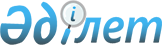 О внесении изменении в решение Жалагашского районного маслихата от 3 марта 2010 года N 27-2 "Об утверждении правил оказания жилищной помощи малообеспеченным семьям (гражданам)"
					
			Утративший силу
			
			
		
					Решение Жалагашского районного маслихата Кызылординской области от 05 сентября 2011 года N 46-3. Зарегистрировано Департаментом юстиции Кызылординской области 28 сентября 2011 года за N 10-6-195. Утратило силу решением Жалагашского районного маслихата Кызылординской области от 15 июня 2012 года N 7-3      Сноска. Утратило силу решением Жалагашского районного маслихата Кызылординской области от 15.06.2012 N 7-3.

      В соответствии со статьями 4, 6 Закона Республики Казахстан от 24 марта 1998 "О нормативных правовых актах" и статьи 6 Закона Республики Казахстан от 23 января 2001 года "О местном государственном управлении и самоуправлении в Республике Казахстан" Жалагашский районный маслихат РЕШИЛ:



      1. Внести в решение Жалагашского районного маслихата от 3 марта 2010 года N 27-2 "Об утверждении Правил оказания жилищной помощи малообеспеченным семьям (гражданам)" (зарегистрировано в Реестре государственной регистрации нормативных правовых актов за номером N 10-6-142, опубликовано в газете "Жалағаш жаршысы" от 31 марта 2010 года N 25) следующие изменения:



      в Правилах оказания жилищной помощи малообеспеченным семьям (гражданам) утвержденных указанным решением:

      в пункте 2 слова "капитального ремонта и (или) взносов на накопление средств на капитальный ремонт общего имущества объекта кондоминиума" заменить словами "расходов на содержание жилого дома (жилого здания)";



      в пункте 5 слово "местного" исключить;



      в пункте 10 слова "(твердое топливо)" исключить;



      в пункте 18:

      в абзаце первом:

      слово "гражданам" заменить словами "семьям (гражданам)";

      слова "местного бюджета" заменить словами "бюджетных средств";

      второй абзац подпункта 3) изложить в следующей редакций:

      "на 1 человека по норме потребления и тарифу предложенным поставщиком услуг.";

      подпункт 4) изложить в следующей редакций:

      "4) норма потребления топлива:

      Потребление топлива каждым семьям (гражданам) в отопительный сезон: на месяцы октябрь, ноябрь 0,5 тонн, на месяцы декабрь, январь, февраль 1 тонна, на месяцы март, апрель 0,5 тонн.".



      2. Контроль за исполнением настоящего решения возложить на постоянную комиссию Жалагашского районного маслихата по финансам и бюджету, социальным и культурным вопросам (К.Таттибаев).



      3. Настоящее решение вводится в действие по истечении десяти календарных дней после дня его первого официального опубликования.      Председатель ХХХХVІ-сессии

      районного маслихата                          С. НУРГАЛИЕВ      Секретарь районного маслихата                К. СУЛЕЙМЕНОВ
					© 2012. РГП на ПХВ «Институт законодательства и правовой информации Республики Казахстан» Министерства юстиции Республики Казахстан
				